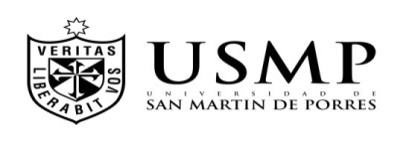 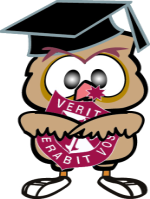 DEPARTAMENTO ACADÉMICODEPARTAMENTO ACADÉMICODEPARTAMENTO ACADÉMICODEPARTAMENTO ACADÉMICODEPARTAMENTO ACADÉMICODEPARTAMENTO ACADÉMICODEPARTAMENTO ACADÉMICODEPARTAMENTO ACADÉMICODEPARTAMENTO ACADÉMICODEPARTAMENTO ACADÉMICODEPARTAMENTO ACADÉMICODEPARTAMENTO ACADÉMICODEPARTAMENTO ACADÉMICODEPARTAMENTO ACADÉMICODEPARTAMENTO ACADÉMICODEPARTAMENTO ACADÉMICODEPARTAMENTO ACADÉMICODEPARTAMENTO ACADÉMICODEPARTAMENTO ACADÉMICODEPARTAMENTO ACADÉMICODEPARTAMENTO ACADÉMICODEPARTAMENTO ACADÉMICODEPARTAMENTO ACADÉMICODEPARTAMENTO ACADÉMICODEPARTAMENTO ACADÉMICODEPARTAMENTO ACADÉMICODEPARTAMENTO ACADÉMICODEPARTAMENTO ACADÉMICODEPARTAMENTO ACADÉMICODEPARTAMENTO ACADÉMICODEPARTAMENTO ACADÉMICODEPARTAMENTO ACADÉMICODEPARTAMENTO ACADÉMICODEPARTAMENTO ACADÉMICODEPARTAMENTO ACADÉMICODEPARTAMENTO ACADÉMICODEPARTAMENTO ACADÉMICODEPARTAMENTO ACADÉMICODEPARTAMENTO ACADÉMICODEPARTAMENTO ACADÉMICODOCENTESDOCENTESDOCENTESDOCENTESDOCENTESDOCENTESDOCENTESDOCENTESDOCENTESDOCENTESDOCENTESDOCENTESDOCENTESDOCENTESDOCENTESDOCENTESDOCENTESDOCENTESDOCENTESDOCENTESDOCENTESDOCENTESDOCENTESDOCENTESDOCENTESDOCENTESDOCENTESDOCENTESDOCENTESDOCENTESDOCENTESDOCENTESDOCENTESDOCENTESDOCENTESDOCENTESDOCENTESDOCENTESDOCENTESDOCENTESAPELLIDOS Y NOMBRES:APELLIDOS Y NOMBRES:APELLIDOS Y NOMBRES:APELLIDOS Y NOMBRES:APELLIDOS Y NOMBRES:APELLIDOS Y NOMBRES:APELLIDOS Y NOMBRES:APELLIDOS Y NOMBRES:APELLIDOS Y NOMBRES:APELLIDOS Y NOMBRES:APELLIDOS Y NOMBRES:APELLIDOS Y NOMBRES:APELLIDOS Y NOMBRES:APELLIDOS Y NOMBRES:APELLIDOS Y NOMBRES:APELLIDOS Y NOMBRES:APELLIDOS Y NOMBRES:APELLIDOS Y NOMBRES:APELLIDOS Y NOMBRES:APELLIDOS Y NOMBRES:APELLIDOS Y NOMBRES:APELLIDOS Y NOMBRES:APELLIDOS Y NOMBRES:APELLIDOS Y NOMBRES:APELLIDOS Y NOMBRES:APELLIDOS Y NOMBRES:APELLIDOS Y NOMBRES:APELLIDOS Y NOMBRES:APELLIDOS Y NOMBRES:APELLIDOS Y NOMBRES:APELLIDOS Y NOMBRES:APELLIDOS Y NOMBRES:APELLIDOS Y NOMBRES:APELLIDOS Y NOMBRES:APELLIDOS Y NOMBRES:APELLIDOS Y NOMBRES:APELLIDOS Y NOMBRES:APELLIDOS Y NOMBRES:APELLIDOS Y NOMBRES:APELLIDOS Y NOMBRES:BANCO:                                                                                 FECHA:            /          /                                                                BANCO:                                                                                 FECHA:            /          /                                                                BANCO:                                                                                 FECHA:            /          /                                                                BANCO:                                                                                 FECHA:            /          /                                                                BANCO:                                                                                 FECHA:            /          /                                                                BANCO:                                                                                 FECHA:            /          /                                                                BANCO:                                                                                 FECHA:            /          /                                                                BANCO:                                                                                 FECHA:            /          /                                                                BANCO:                                                                                 FECHA:            /          /                                                                BANCO:                                                                                 FECHA:            /          /                                                                BANCO:                                                                                 FECHA:            /          /                                                                BANCO:                                                                                 FECHA:            /          /                                                                BANCO:                                                                                 FECHA:            /          /                                                                BANCO:                                                                                 FECHA:            /          /                                                                BANCO:                                                                                 FECHA:            /          /                                                                BANCO:                                                                                 FECHA:            /          /                                                                BANCO:                                                                                 FECHA:            /          /                                                                BANCO:                                                                                 FECHA:            /          /                                                                BANCO:                                                                                 FECHA:            /          /                                                                BANCO:                                                                                 FECHA:            /          /                                                                BANCO:                                                                                 FECHA:            /          /                                                                BANCO:                                                                                 FECHA:            /          /                                                                BANCO:                                                                                 FECHA:            /          /                                                                BANCO:                                                                                 FECHA:            /          /                                                                BANCO:                                                                                 FECHA:            /          /                                                                BANCO:                                                                                 FECHA:            /          /                                                                BANCO:                                                                                 FECHA:            /          /                                                                BANCO:                                                                                 FECHA:            /          /                                                                BANCO:                                                                                 FECHA:            /          /                                                                BANCO:                                                                                 FECHA:            /          /                                                                BANCO:                                                                                 FECHA:            /          /                                                                BANCO:                                                                                 FECHA:            /          /                                                                BANCO:                                                                                 FECHA:            /          /                                                                BANCO:                                                                                 FECHA:            /          /                                                                BANCO:                                                                                 FECHA:            /          /                                                                BANCO:                                                                                 FECHA:            /          /                                                                BANCO:                                                                                 FECHA:            /          /                                                                BANCO:                                                                                 FECHA:            /          /                                                                BANCO:                                                                                 FECHA:            /          /                                                                BANCO:                                                                                 FECHA:            /          /                                                                N° DE CUENTAN° DE CUENTAN° DE CUENTAN° DE CUENTAN° DE CUENTAN° DE CUENTAN° DE CUENTA     Firma